إدارة البعثات (004)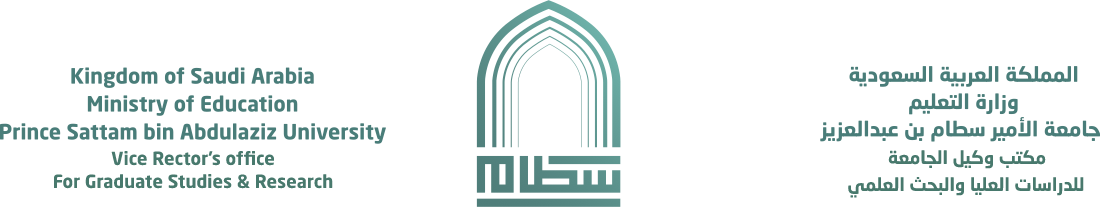 نموذج المسح الأمني* ارفاق: (الهوية الوطنية – آخر مؤهل – قرار التعيين بالجامعة).* يعبئ النموذج بشكل دقيق بصيغة (Word) ويرسل إلى وحدة الابتعاث قبل الابتعاث بـــ(120) يوم.صورة شخصية4*6الاسمالجنسيةرقم الهويةالجنسنوع الهويةمكان وتاريخ الميلادتاريخ الانتهاءالمؤهلات العلميةالمؤهلات العلميةالمؤهلات العلميةالمؤهلات العلميةالمسمى الوظيفيمكان العملالتخصصالمؤهل العلميالعنوانالعنوانالعنوانالعنوانالمنطقةالمدينةرقم الجوالرقم الهاتفرقم الشقةرقم المبنىالشارعالحيعناوين مواقع التواصل الاجتماعيعناوين مواقع التواصل الاجتماعيتويترفيسبوكالبريد الإلكتروني